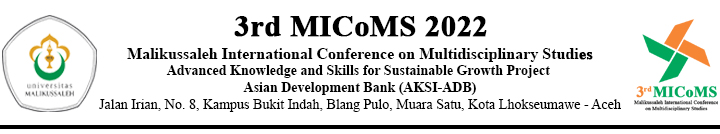 RUNDOWNTHE 3rd International Conference on Multidisciplinary Studies (MICoMS) 2022Universitas Malikussaleh, Aceh-Indonesia30 November 2022 – 01 Desember 2022Day/DateTimeWIB*)ActivitiesOfficialsDAY 1Wednesday,30 November 202209.00-09.30RegistrationCommitteDAY 1Wednesday,30 November 2022OPENING CEREMONYOPENING CEREMONYDAY 1Wednesday,30 November 202209.30-09.40Opening by MCSisca Olivia, S.T., M.S & T.Azhari, S.Pd., M.EdDAY 1Wednesday,30 November 202209.40-09.15National Anthem of “Indonesia Raya”All ParticipantsDAY 1Wednesday,30 November 202209.15-09.25Opening PrayerRizki Yunanda, S.Sos., M.SiDAY 1Wednesday,30 November 202209.25-09.35Welcoming Remarks by Organizing CommittteDeassy Siska, S.Si., M.SiDAY 1Wednesday,30 November 202209.35-09.50Welcoming Remaks by Project Manager AKSI-ADB Universitas Malikussaleh Dr.Ing. Sofyan, S.T, M.TDAY 1Wednesday,30 November 202209.50-10.00Opening Speech by Rector of Universitas MalikussalehProf. Dr. Ir. Herman Fithra, S.T., M.T., IPM, ASEAN EngDAY 1Wednesday,30 November 2022KEYNOTE SPEECHKEYNOTE SPEECHDAY 1Wednesday,30 November 202210.00-10.30Keynote 1 :Prof. Dr. Ir. Herman Fithra, S.T., M.T., IPM, ASEAN EngRektor Univeritas MalikussalehModerator :  Dr. Ing. Sofyan, S.T., M.TDAY 1Wednesday,30 November 202210.30-11.00Keynote 2 :Dr. Ir. Azhari, M.Sc., IPM, ASEAN EngBiodiesel CoE Univeritas MalikussalehModerator :  Rizka Mulyawan, B.S., M.Adv.EngDAY 1Wednesday,30 November 202211.00-11.30Keynote 3 : Arie Rahmadi, Ph.DNational Research and Innovation Agency Moderator : Rahmawati Rusydi, S.Pi., M.Sc DAY 1Wednesday,30 November 202211.30-12.00Keynote 4 : Prof. Dr. Rizalman Bin MamatUniversiti Malaysia Pahang (Malaysia)Moderator :Dr. Ratri CandrasariDAY 1Wednesday,30 November 202212.00-13.00Discussion SessionDiscussion SessionDAY 1Wednesday,30 November 202213.00-13.30Keynote 5 : Dr. Souvik GanguliThapar Insitute of Engineering and Technology (India)Moderator : T. Azhari, S.Pd., M.Ed DAY 1Wednesday,30 November 202213.30-14.00Keynote 6 :Dr.Eng, Neyara RadwanAssociate Professor Mechanical Dept.Faculty of Engineering Suez Canal University Egypt & King Abdulaziz University (Arab Saudi)Moderator : Dr. Khalsiah, M.Hum14.00-16.00Parallel SessionPresentersDAY 2Thursday,
01 Desember 2022Parallel SessionParallel SessionPresenters